DATOS IMPRESCINDIBLES A DISPOSICIÓN DE LOS USUARIOS DE LA PÁGINA WEB1.- Política de Privacidad	2.- Política de Cookies3.- La Ley 34/2002 de 11 de julio de Servicios de la Sociedad de la Información y el Comercio Electrónico (LSSICE)Pestaña de contacto en la web  Sirva el presente como modelo                       Acepto la política de privacidad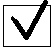 1.- Política de privacidad2.- Política de cookiesEl modelo de texto que se reproduce a continuación ha sido creado a partir de las directrices mostradas por la propia AGPD con copia literal de algunos de los párrafos directamente de la guía.Ha vuelto a la actualidad el necesario aviso sobre la Política de Cookies algún tiempo después de que la AGPD publicara una guía y aun cuando no existe una clara idea de cómo se debe materializar en la práctica para cumplir la RGPD.Cookies (mensaje de alerta)(Sugiere la AGPD en primer lugar situar en la home un mensaje de alerta avisando al usuario de la utilización de cookies con el siguiente texto -literal de la AGPD-)Utilizamos cookies propias y de terceros para mejorar nuestros servicios y mostrarle publicidad relacionada con sus preferencias mediante el análisis de sus hábitos de navegación. Si continúa navegando, consideramos que acepta su uso. Puede cambiar la configuración u obtener más información ‘aquí’. (El ‘aquí’ del mensaje de alerta debe ser un link que lleva al texto íntegro sobre la política de cookies)Política de cookiesCookie es un fichero que se descarga en su ordenador al acceder a determinadas páginas web. Las cookies permiten a una página web, entre otras cosas, almacenar y recuperar información sobre los hábitos de navegación de un usuario o de su equipo y, dependiendo de la información que contengan y de la forma en que utilice su equipo, pueden utilizarse para reconocer al usuario. El navegador del usuario memoriza cookies en el disco duro solamente durante la sesión actual ocupando un espacio de memoria mínimo y no perjudicando al ordenador. Las cookies no contienen ninguna clase de información personal específica, y la mayoría de estas se borran del disco duro al finalizar la sesión de navegador (las denominadas cookies de sesión).La mayoría de los navegadores aceptan como estándar a las cookies y, con independencia de estas, permiten o impiden en los ajustes de seguridad las cookies temporales o memorizadas.Sin su expreso consentimiento (mediante la activación de las cookies en su navegador) las cookies no enlazarán los datos memorizados con sus datos personales proporcionados en el momento del registro o la compra.- ¿Qué tipos de cookies utiliza esta página web?- Cookies técnicas: Son aquéllas que permiten al usuario la navegación a través de una página web, plataforma o aplicación y la utilización de las diferentes opciones o servicios que en ella existan como, por ejemplo, controlar el tráfico y la comunicación de datos, identificar la sesión, acceder a partes de acceso restringido, recordar los elementos que integran un pedido, realizar el proceso de compra de un pedido, realizar la solicitud de inscripción o participación en un evento, utilizar elementos de seguridad durante la navegación, almacenar contenidos para la difusión de videos o sonido o compartir contenidos a través de redes sociales.- Cookies de personalización: Son aquéllas que permiten al usuario acceder al servicio con algunas características de carácter general predefinidas en función de una serie de criterios en el terminal del usuario como por ejemplo serian el idioma, el tipo de navegador a través del cual accede al servicio, la configuración regional desde donde accede al servicio, etc.- Cookies de análisis: Son aquéllas que bien tratadas por nosotros o por terceros, nos permiten cuantificar el número de usuarios y así realizar la medición y análisis estadístico de la utilización que hacen los usuarios del servicio ofertado. Para ello se analiza su navegación en nuestra página web con el fin de mejorar la oferta de productos o servicios que le ofrecemos.- Cookies publicitarias: Son aquéllas que, bien tratadas por nosotros o por terceros, nos permiten gestionar de la forma más eficaz posible la oferta de los espacios publicitarios que hay en la página web, adecuando el contenido del anuncio al contenido del servicio solicitado o al uso que realice de nuestra página web. Para ello podemos analizar sus hábitos de navegación en Internet y podemos mostrarle publicidad relacionada con su perfil de navegación.- Cookies de publicidad comportamental: Son aquéllas que permiten la gestión, de la forma más eficaz posible, de los espacios publicitarios que, en su caso, el editor haya incluido en una página web, aplicación o plataforma desde la que presta el servicio solicitado. Estas cookies almacenan información del comportamiento de los usuarios obtenida a través de la observación continuada de sus hábitos de navegación, lo que permite desarrollar un perfil específico para mostrar publicidad en función de este.Cookies de tercerosLa Web de BAOBAB EXOTIQUE, S.L. puede utilizar servicios de terceros que recopilaran información con fines estadísticos, de uso del Site por parte del usuario y para la prestación de otros servicios relacionados con la actividad del Website y otros servicios de Internet.En particular, este sitio Web utiliza Google Analytics, un servicio analítico de web prestado por Google, Inc. con domicilio en los Estados Unidos con sede central en 1600 Amphitheatre Parkway, Mountain View, California 94043.  Para la prestación de estos servicios, estos utilizan cookies que recopilan la información, incluida la dirección IP del usuario, que será transmitida, tratada y almacenada por Google en los términos fijados en la Web Google.com. Incluyendo la posible transmisión de dicha información a terceros por razones de exigencia legal o cuando dichos terceros procesen la información por cuenta de Google.(En este punto la AGPD sugiere incluir cada una de las cookies de terceros utilizadas y los datos de dichos terceros. Por evidentes razones en este modelo sólo se ha incluido la Google en el uso de Analytics por ser la más extendida y común.)El Usuario acepta expresamente, por la utilización de este Site, el tratamiento de la información recabada en la forma y con los fines anteriormente mencionados. Y asimismo reconoce conocer la posibilidad de rechazar el tratamiento de tales datos o información rechazando el uso de Cookies mediante la selección de la configuración apropiada a tal fin en su navegador. Si bien esta opción de bloqueo de Cookies en su navegador puede no permitirle el uso pleno de todas las funcionalidades del Website.Puede usted permitir, bloquear o eliminar las cookies instaladas en su equipo mediante la configuración de las opciones del navegador instalado en su ordenador:Chrome,desde http://support.google.com/chrome/bin/answer.py?hl=es&answer=95647Safari, desde http://support.apple.com/kb/ph5042Explorer, desde http://windows.microsoft.com/es-es/windows7/how-to-manage-cookies-in-internet-explorer-9Firefox, desde http://support.mozilla.org/es/kb/habilitar-y-deshabilitar-cookies-que-los-sitios-weTodo lo relativo a las cookies de Google, tanto analíticas como publicitarias, así como su administración y configuración se puede consultar en:http://www.google.es/intl/es/policies/technologies/types/http://www.google.es/policies/technologies/ads/https://developers.google.com/analytics/devguides/collection/analyticsjs/cookie-usage3.- Aviso Legal   Este portal, cuyo titular es BAOBAB EXOTIQUE, S.L. con NIF: B-53950804 domicilio en AVENIDA SANTANDER Nº 20, C.P- 03540- SAN JUAN- ALICANTE, teléfono 966-35.90.70 y con email: baobabexotiquealacant@gmail.comReg. Mercantil       Tomo         Hoja         Libro          Folio          Sección      AnotaciónAlicante                 2868       A-88546                        176                 8                 3ªPropiedad intelectual e industrialEl diseño del portal y sus códigos fuente, así como los logos, marcas y demás signos distintivos que aparecen en el mismo pertenecen a BAOBAB EXOTIQUE, S.L. y están protegidos por los correspondientes derechos de propiedad intelectual e industrial.Responsabilidad de los contenidosBAOBAB EXOTIQUE, S.L. no se hace responsable de la legalidad de otros sitios web de terceros desde los que pueda accederse al portal. BAOBAB EXOTIQUE, S.L. tampoco responde por la legalidad de otros sitios web de terceros, que pudieran estar vinculados o enlazados desde este portal. BAOBAB EXOTIQUE, S.L.se reserva el derecho a realizar cambios en el sitio web sin previo aviso, al objeto de mantener actualizada su información, añadiendo, modificando, corrigiendo o eliminando los contenidos publicados o el diseño del portal. BAOBAB EXOTIQUE, S.L. no será responsable del uso que terceros hagan de la información publicada en el portal, ni tampoco de los daños sufridos o pérdidas económicas que, de forma directa o indirecta, produzcan o puedan producir perjuicios económicos, materiales o sobre datos, provocados por el uso de dicha información.Reproducción de contenidosSe prohíbe la reproducción total o parcial de los contenidos publicados en el portal a excepción de los contenidos que sean considerados como datos abiertos en la Sede Electrónica, publicados según lo previsto en el Real Decreto 1495/2011, de 24 de octubre.Ley aplicableLa ley aplicable en caso de disputa o conflicto de interpretación de los términos que conforman este aviso legal, así como cualquier cuestión relacionada con los servicios del presente portal, será la ley española.BAOBAB EXOTIQUE, S.L., se compromete a proteger su privacidad. Esta Política de Privacidad explica cómo recopilamos y utilizamos sus datos personales y qué derechos y opciones tiene al respecto. Consulte también nuestra Política de cookies que explica el uso de cookies y otros dispositivos de seguimiento de la web a través de nuestro sitio web.BAOBAB EXOTIQUE, S.L., se compromete a proteger su privacidad. Esta Política de Privacidad explica cómo recopilamos y utilizamos sus datos personales y qué derechos y opciones tiene al respecto. Consulte también nuestra Política de cookies que explica el uso de cookies y otros dispositivos de seguimiento de la web a través de nuestro sitio web.¿Quién es el responsable del tratamiento de sus datos personales?BAOBAB EXOTIQUE, S.L. con N.I.F. B-53950804, domicilio social en C/ REDES Nº 37, C.P- 03540- SAN JUAN- ALICANTE con número de teléfono 966-35.90.70 y e-mail: baobabexotiquealacant@gmail.com es el responsable del tratamiento de sus datos de carácter personal. Por tanto, nosotros le garantizamos su seguridad y tratamiento confidencial, de conformidad con lo dispuesto en el REGLAMENTO EUROPEO DE PROTECCION DE DATOS (UE) 679/2016, así como cualquier otra normativa que resulte de aplicación. ¿Con que fines utilizamos sus datos personales?En BAOBAB EXOTIQUE, S.L. utilizamos sus datos en la medida en que sea permitido por el RGPD, así como por la normativa vigente que sea de aplicación. En todo caso el tratamiento se hará para fines determinados, explícitos y legítimos, y en ningún caso serán tratados de manera incompatible para dichos fines. En concreto se llevarán a cabo los siguientes tratamientos:Contestar a sus consultas, solicitudes o peticiones.Gestionar la relación contractual y la prestación de los servicios de consulta solicitados por el cliente.Gestionar sus llamadas telefónicas.Emitir justificantes de cobro por los servicios prestados en favor del cliente. Para el correcto desempeño del servicio solicitado, se tratarán los datos personales del cliente necesarios para un seguimiento de la evolución de este durante la prestación del servicio.Realizar todos aquellos trámites administrativos, fiscales y contables necesarios para cumplir con nuestros compromisos contractuales y obligaciones fiscales y contables.Cumplimiento de nuestras obligaciones legales.Analizar y mejorar nuestros servicios y comunicaciones con usted.Supervisar y evaluar el cumplimiento de nuestras políticas y normas.Gestionar envío de información y prospección comercial por cualquier vía en caso de consentimiento explícito.¿Cuál es la legitimación para el tratamiento de sus datos?La legitimación de los tratamientos de los datos personales que llevamos a cabo se hace en todo momento en cumplimiento con lo dispuesto en el artículo 6 del RGPD, así como en el artículo 8 de la Ley Orgánica 3/2018. En los casos en que la legitimación para la finalidad principal del uso de datos no se encuentre en ninguna de las bases jurídicas anteriores, se solicitará el consentimiento del interesado para el tratamiento.¿Cuánto tiempo conservamos tus datos?Los datos personales serán conservados durante el tiempo necesario para la prestación del servicio o mientras el interesado no retire su consentimiento. Posteriormente, los datos serán suprimidos conforme a lo dispuesto en la normativa de protección de datos, lo que implica su bloqueo, estando disponibles tan solo a solicitud de Jueces y tribunales, Defensor del Pueblo, Ministerio Fiscal o las Administraciones Públicas competentes durante el plazo de prescripción de las acciones que pudieran derivar y, transcurrido éste, se procederá a su completa eliminación.¿Con quién compartimos tus datos?Le informamos que los datos proporcionados, serán comunicados a los diferentes proveedores de productos y servicios, que sean necesarios para la ejecución del tratamiento solicitado. Nuestros proveedores están obligados a utilizar los datos proporcionados única y exclusivamente para el cumplimiento del servicio solicitado. Los datos personales tratados por BAOBAB EXOTIQUE, S.L. para alcanzar las finalidades detalladas anteriormente podrán ser comunicados a los siguientes destinatarios en función de la base legitimadora de la comunicación:Las Administraciones Públicas en los casos previstos por la Ley.Las Fuerzas y Cuerpos de Seguridad del Estado.Los bancos y entidades financieras para el cobro de los servicios contratados.Los registros públicos de solvencia patrimonial y a los sistemas de prevención contra el fraude¿Cuáles son sus derechos?Derechos:En particular, independientemente de la finalidad o la base legal en virtud de la que tratemos sus datos, tiene derecho a: Derecho de acceso: cualquier persona tiene derecho a obtener confirmación sobre si BAOBAB EXOTIQUE, S.L. está tratando datos personales que le conciernan. Derecho de rectificación: Usted tiene derecho a acceder a sus datos personales de los que disponemos y solicitar su rectificación cuando estos sean inexactos. Derecho de supresión: cuando los datos recabados ya no sean necesarios para la finalidad para los fines que fueron recabados. Derecho a la limitación del tratamiento: podrá solicitar la limitación del tratamiento de sus datos y solicitar que se conserven para el ejercicio o defensa de reclamaciones. Derecho de portabilidad:  tiene derecho a obtener los datos personales que les incumben en un formato estructurado de uso común y lectura mecánica y a transmitirlos a otro responsable. Derecho a retirar consentimiento: el derecho a retirar cualquier consentimiento que usted nos haya dado previamente para manejar su información personal. Si retira su consentimiento, esto no afectará a la legalidad del uso que le dimos a su información personal antes de que retirará su consentimiento¿Cómo puede ejercer sus derechos?BAOBAB EXOTIQUE, S.L. se compromete a respetar la confidencialidad de sus datos personales y a garantizarle el ejercicio de sus derechos. Puede ejercitarlos sin coste alguno escribiéndonos un correo electrónico a nuestra dirección baobabexotiquealacant@gmail.com simplemente indicándonos el motivo de su solicitud y el derecho que quiere ejercitar, informándole que es imprescindible, según Ley, que aporte copia de DNI o NIE. Le informamos también que, siguiendo con nuestra política de transparencia, todos los derechos se encuentran en la página web a disposición de los clientes. Se le informa que también puede ejercer sus derechos presentando una declaración ante la autoridad de control competente, cuando no haya obtenido satisfacción en el ejercicio de sus derechos.